Харужык Лявонцій Іванавіч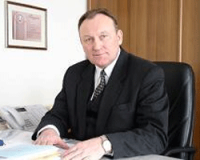 	Нарадзіўся 12 кастрычніка 1951 года ў вёсцы Жыровічы Слонімскага раёна Гродзенскай вобласці. Закончыў Белорускі інстытут механізацыі сельскай гаспадаркі (1978) па спецыяльнасці інжэнер-механік. Служыў у Савецкай Арміі (1969-1971). 	Працаваў інжэнерам па тэхніцы бяспекі ў  калгасе імя Гагарына Зэльвенскаго раёна Гродзенскай вобласці (1973), загадчыкам арганізацыйнага аддзела райкама камсамола (1975), лабарантам, выкладчыкам, загадчыкам аддзела, намеснікам дырэктара Жыровіцкага саўгаса-тэхнікума (1975-1984), участковым інспектарам, галоўным інжэнерам, намеснікам начальніка Рэспубліканскай інспекцыі котланадзора ў сельскай гаспадарцы (1984-1993), выканаўчым  дырэктарам Беларускай рэспубліканскай асацыацыі спецыялістаў  па ахове працы (1993-1994), першым намеснікам кіраўніка спраў прэзідэнта Рэспублікі Беларусь (1994-2001). 	Міністр прыродных рэсурсаў  і аховы навакольнага асяроддзя Беларусі  (2001 -2009) . 	З 2010 года – начальнік дэпартамента эканомікі  і галіновых  праграм Пастаяннага камітэта Союзнай дзяржавы.	Званне “Пачэсны грамадзянін Зэльвенскага раёна” Харужыку Лявонцію Іванавічу было прысвоена ў 2008 годзе ў час святкавання  750-годдзя г.п.Зэльвы.